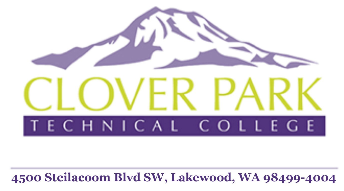 Clover Park Technical CollegeInstitutional Review BoardApplication for IRB ReviewApplication for IRB ReviewPrincipal Investigator InformationPrincipal Investigator InformationPrincipal Investigator InformationPrincipal Investigator InformationDate of SubmissionApplication TypeFirst NameLast NameEmail AddressTelephone NumberOther ResearchersAffiliated InstitutionOther ResearchersAffiliated InstitutionInstitutional SupervisorOther ResearchersAffiliated InstitutionSupervisor’s ContactProject InformationProject InformationProject InformationProject InformationProject TitleDoes this project have IRB approval from another entity? (If so, that approval should be attached).Does this project have IRB approval from another entity? (If so, that approval should be attached).Does this project have IRB approval from another entity? (If so, that approval should be attached).Is this research being conducted with support from a grant funded by the federal or state government?Is this research being conducted with support from a grant funded by the federal or state government?Is this research being conducted with support from a grant funded by the federal or state government?Expected Start DateExpected End DateProposal QuestionsProposal QuestionsProposal QuestionsProposal QuestionsBackground and Purpose:How does the study contribute to existing knowledge?Design, Procedures, Materials and Methods: The IRB will need to know the exact location of where the research is taking place and any recruitment invitations, flyers, posters, emails or any other materials, must be reviewed by the IRB.Measures and Observations:What is the data that is being collected, what will it measure, and how are you collecting it?The IRB must review any questionnaires, survey, interview questions or other instrument used to collect data.Risks and Benefits:The risks should be spelled out with an explanation of how the risks will be mitigated to protect the participants.Informed Consent:How you will provide informed consent?The IRB must review any Informed Consent documents provided to the participants.Anonymity and PrivacyExplain how the participant’s privacy will be protected.Describe how long the data will be stored, how safe the storage is and when it will be destroyed.Participant Population:Describe, in detail, the participant population including any vulnerable population indicators such as incarcerated persons, pregnant women or minors.Economic Consideratons:What inducements are you including for participation in your project and how will it be distributed?Time:What is the total expected duration of the project?What is the amount of time that will be required of the participantAttachments:Please describe in detail all attachments submitted with this form.SignatureDate Signed